Ո Ր Ո Շ ՈՒ Մ
19 հուլիսի 2019 թվականի   N 1381 ՎԱՆԱՁՈՐ ՀԱՄԱՅՆՔՈՒՄ ԹՎՈՎ 1 (ՄԵԿ) ԾԱՌԻ ՀԱՏՄԱՆ ԹՈՒՅԼՏՎՈՒԹՅՈՒՆ ՏԱԼՈՒ ՄԱՍԻՆ 
Հիմք ընդունելով Վանաձոր համայնքի տարածքում գտնվող չորացած, գերհասուն, սանիտարական նորմերին չհամապատասխանող, հատման ենթակա ծառերն ուսումնասիրելու նպատակով ստեղծված հանձնաժողովի կողմից 12.07.2019 թվականին կազմված արձանագրությունը, «Նեցուկ ՀԶ» համայնքային ոչ առևտրային կազմակերպության տնօրեն, հանձնաժողովի նախագահ Հայկ Համբարձումյանի 15.07.2019 թվականի թիվ 03Ա/80 զեկուցագիրը, ղեկավարվելով «Տեղական ինքնակառավարման մասին» ՀՀ օրենքի 35-րդ հոդվածի 1-ին մասի 24-րդ կետով, 51-րդ հոդվածով, «Բնապահպանական վերահսկողության մասին» ՀՀ օրենքի 36-րդ հոդվածով՝ որոշում եմ.
Տալ թույլտվություն Զաքարյան 12շ․ 35 հասցեի բնակիչ Ջուլետա Հարությունյանին՝ Կոնգոյի գերեզմանատան տարածքում գտնվող իր հարազատների գերեզմանին հարակից աճած վայրի ընկուզենու հատման համար:ՀԱՄԱՅՆՔԻ ՂԵԿԱՎԱՐ`   ՄԱՄԻԿՈՆ ԱՍԼԱՆՅԱՆՃիշտ է՝ԱՇԽԱՏԱԿԱԶՄԻ  ՔԱՐՏՈՒՂԱՐ					 	 Ա.ՕՀԱՆՅԱՆ
ՀԱՅԱՍՏԱՆԻ ՀԱՆՐԱՊԵՏՈՒԹՅԱՆ ՎԱՆԱՁՈՐ ՀԱՄԱՅՆՔԻ ՂԵԿԱՎԱՐ
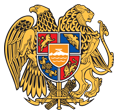 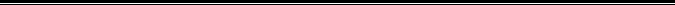 Հայաստանի Հանրապետության Լոռու մարզի Վանաձոր համայնք
Ք. Վանաձոր, Տիգրան Մեծի 22, Ֆաքս 0322 22250, Հեռ. 060 650044, 060 650040 vanadzor.lori@mta.gov.am, info@vanadzor.am